INFRASTRUCTUREThe department of orthodontics and dentofacial orthopedics is located on thefourth floor ofthemainbuildingoftheChettinaddentalcollege,ChettinadhealthcityCampus.Thedepartmentisspreadacrossanareaofaround12500sqfeet.The facilities are designed specifically for the Graduate OrthodonticProgram and are adequate to serve the needs of theProgram.It has a spacious UG and PG Clinic with modern facilities, well equipped laboratory, well maintained record room, and seminarroom.The total area of the Department is segmented and numbered according to the tabulation mentionedbelow:Clinical FacilitiesAnopenbayClinicincludingeight(18)fullyequippeddentalunits,A receptionarea.Fully equipped dentallaboratory.Sterilizingroom.Student seminarroom.Head of the departmentroomReader RoomLecturerroomCephalometric tracing and photographicroomDepartmentlibraryRecord room and storeroomDEPARTMENT OF ORTHODONTICS AND DENTOFACIAL ORTHOPEDICSFLOOR PLAN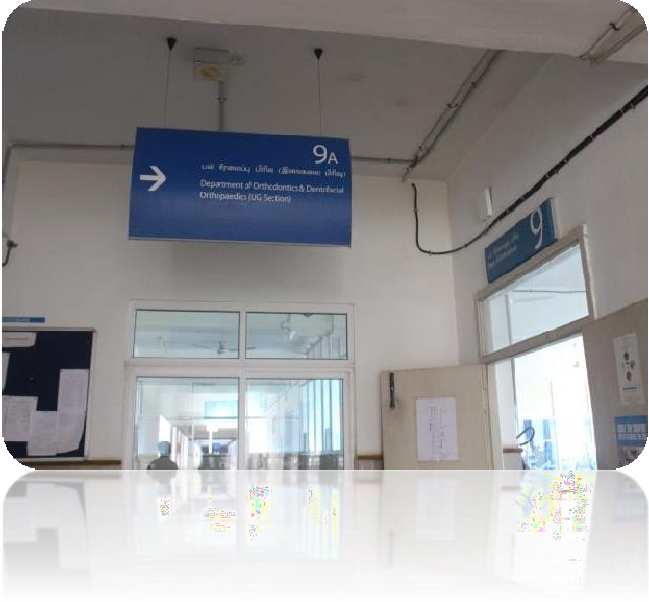 Patient waiting area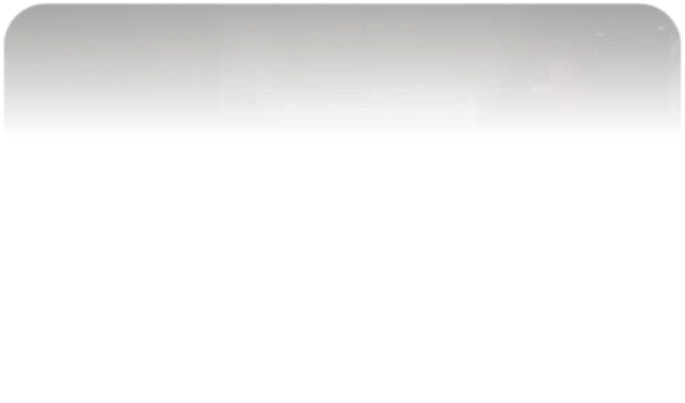 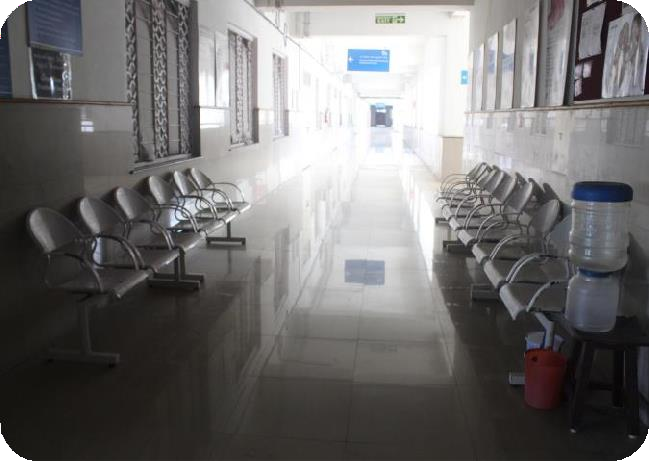 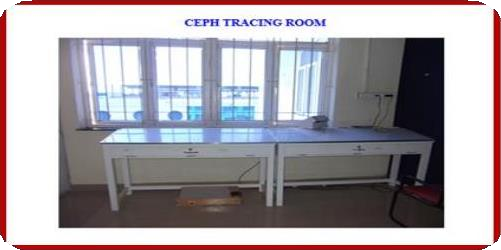 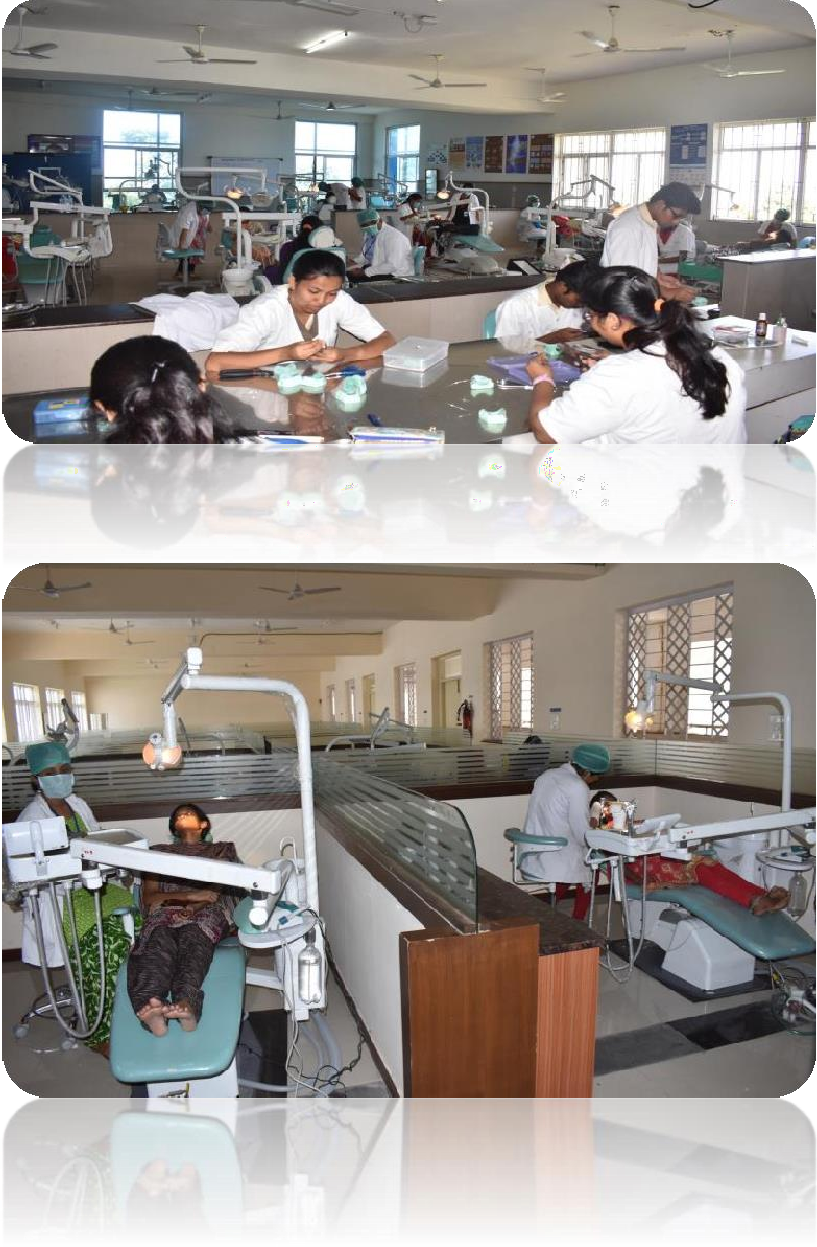 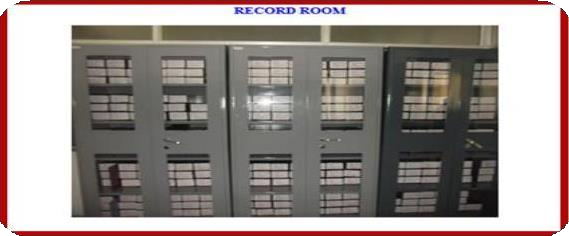 Seminar Room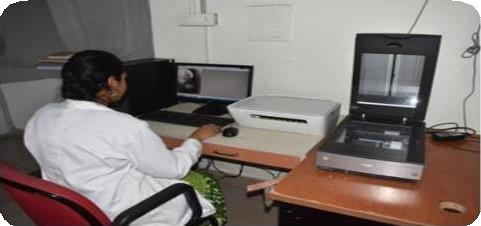 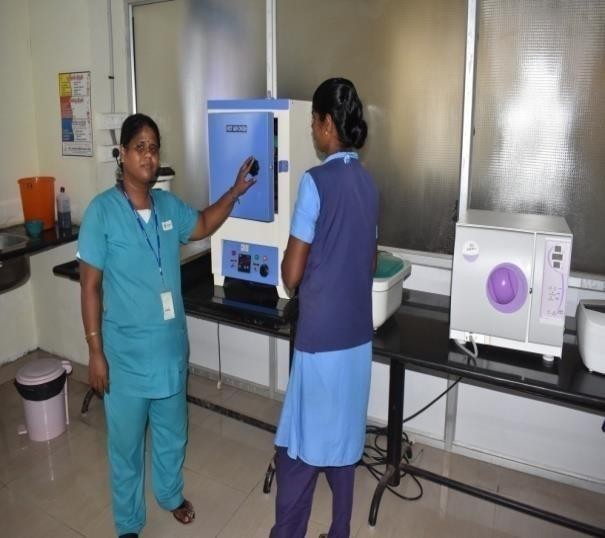 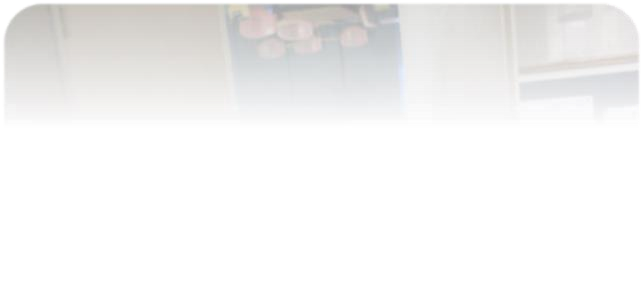 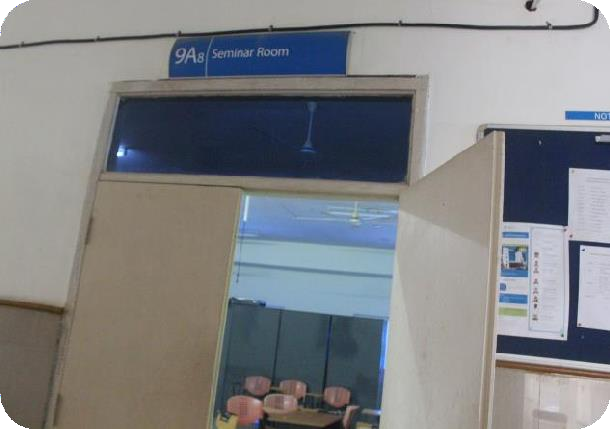 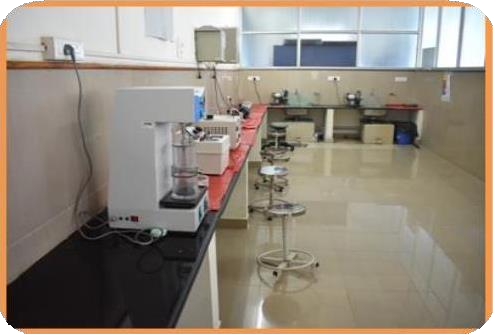 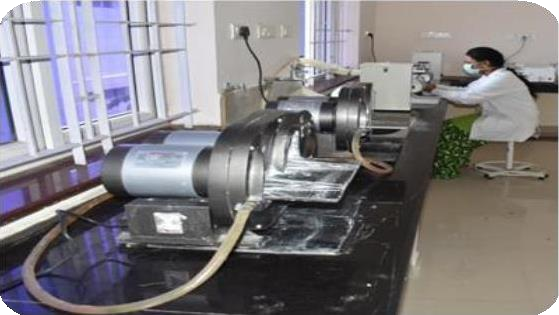 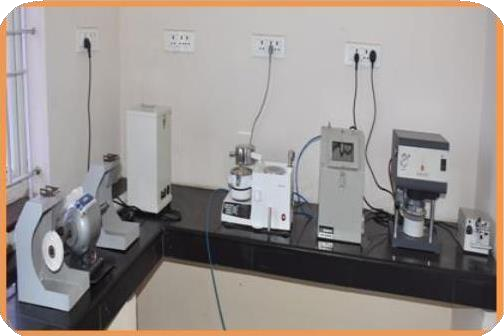 PG Lab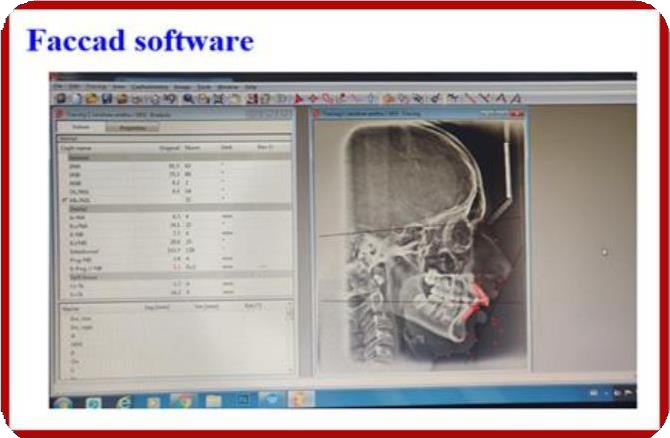 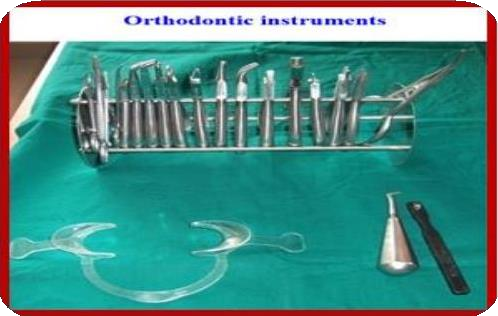 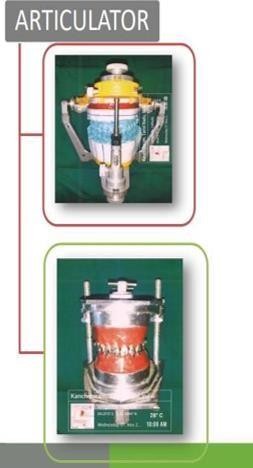 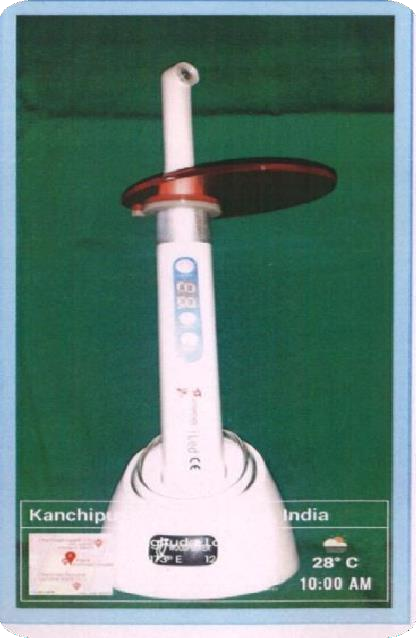 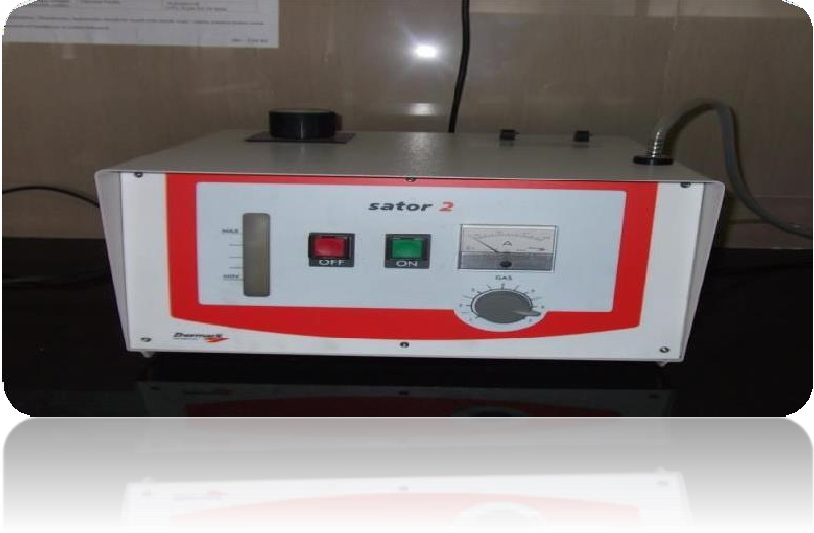 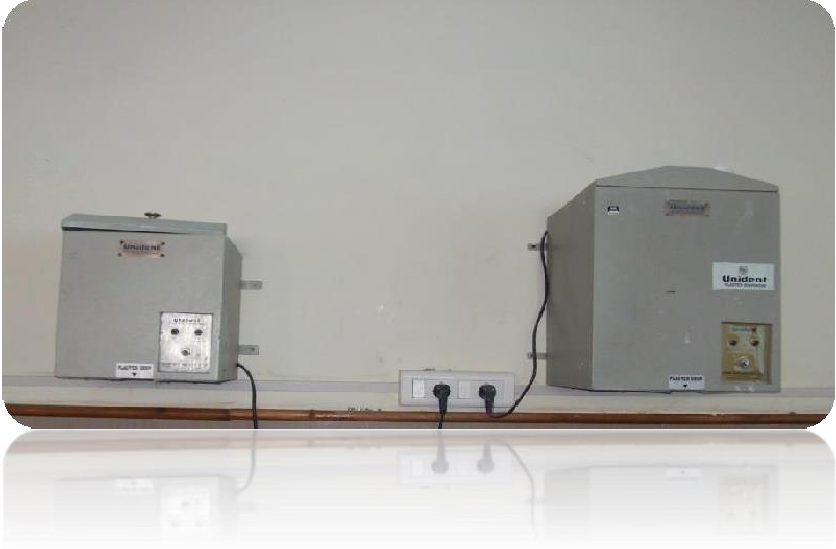 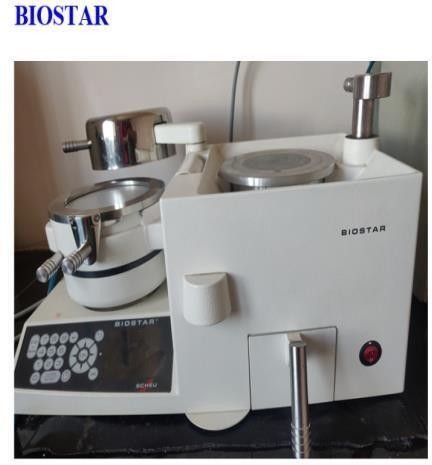 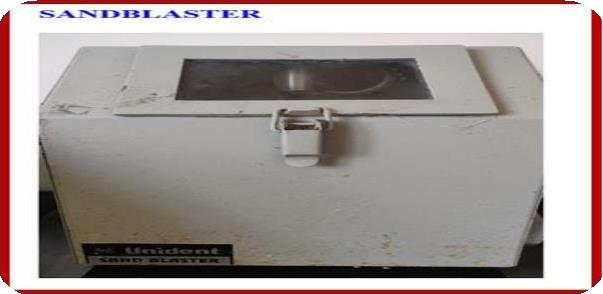 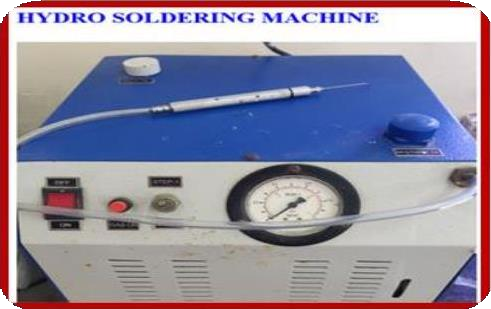 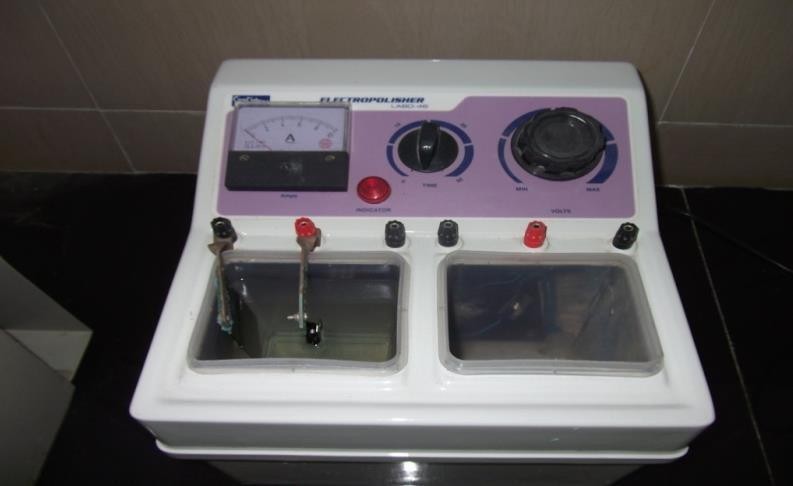 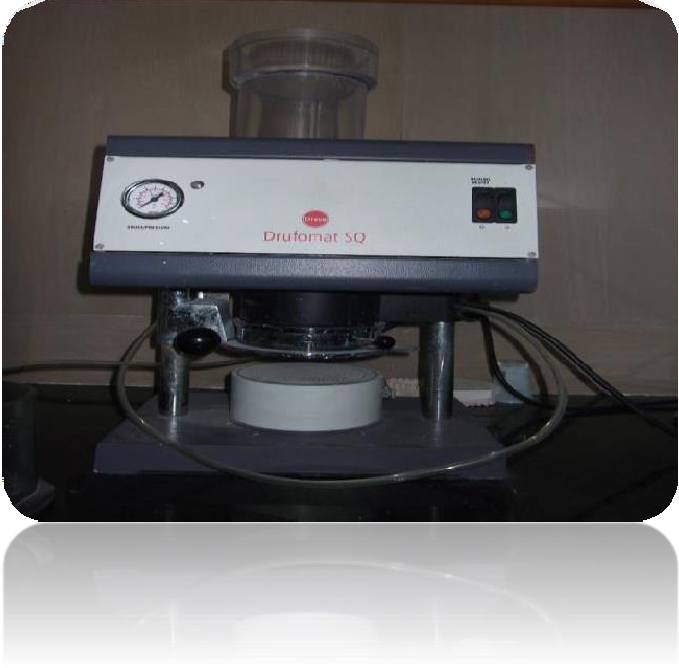 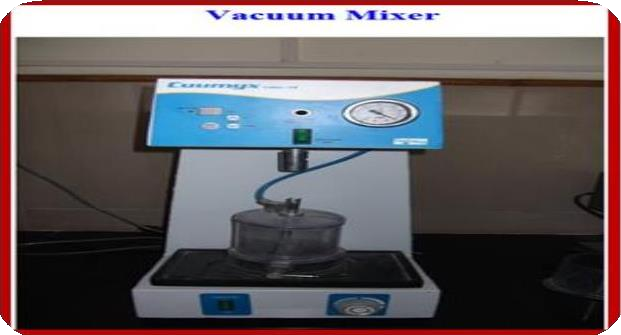 